Sunnyside Acres Heritage Society 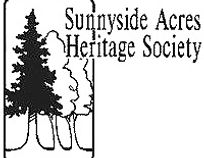 Our mission is to provide stewardship and education using publicity, tours, and special events to protect Sunnyside Acres Urban Forest in perpetuity.Membership and Volunteer Application (Please choose from the options below)Signed: _______________________________________________Date: ____________________ MAILING ADDRESS: Sunnyside Acres Heritage Society, 14186 25A Ave, Surrey, BC, V4P 2E8 EMAIL ADDRESS: sunnysideacressociety@gmail.comCheques: Please make your cheque payable to Sunnyside Acres Heritage Society and mail with your application form. E-Transfer: Please use email address above for e-transfer  and either email this form or post to the address above. (NOTE: In e-transfer comment please mention whether you have emailed or mailed the application form). Sunnyside Acres Heritage Society Membership and Volunteer ApplicationI wish to volunteer to help with (optional - please circle (or bold) below) THANK YOU FOR YOUR SUPPORTA receipt and membership card will be mailed to you. The dated membership card entitles you to discounts at these generous supporters. Please be advised some conditions may apply. 10% off at Wild birds Unlimited (2421 King George Boulevard, South Surrey)15% off at Art Knapp (4391 King George Blvd, South Surrey)10% off at Potters (19158 48 Avenue, South Surrey)Individual Membership ($10 per year per individual)Individual Membership ($10 per year per individual)Family Membership ($10 per year per family)Membership for the whole family. Voting at AGM limited to ONE person (over 18))Family Membership ($10 per year per family)Membership for the whole family. Voting at AGM limited to ONE person (over 18))(Optional) I would also like to make a donation: ($________)
(All donations receive an Income Tax Receipt) (Optional) I would also like to make a donation: ($________)
(All donations receive an Income Tax Receipt) NameStreet AddressCity and ProvincePostal CodePhone (optional)Email address (to be used only for membership reminders, quarterly newsletters and any important updates. Will not be shared with any other persons or organizations)(to be used only for membership reminders, quarterly newsletters and any important updates. Will not be shared with any other persons or organizations)(to be used only for membership reminders, quarterly newsletters and any important updates. Will not be shared with any other persons or organizations)(to be used only for membership reminders, quarterly newsletters and any important updates. Will not be shared with any other persons or organizations)Tree planting eventsTree planting events  Other events    As a park observer      PublicityBe part of the executiveBe part of the executive  Walking tours    WebsiteOTHER